Maths 20.5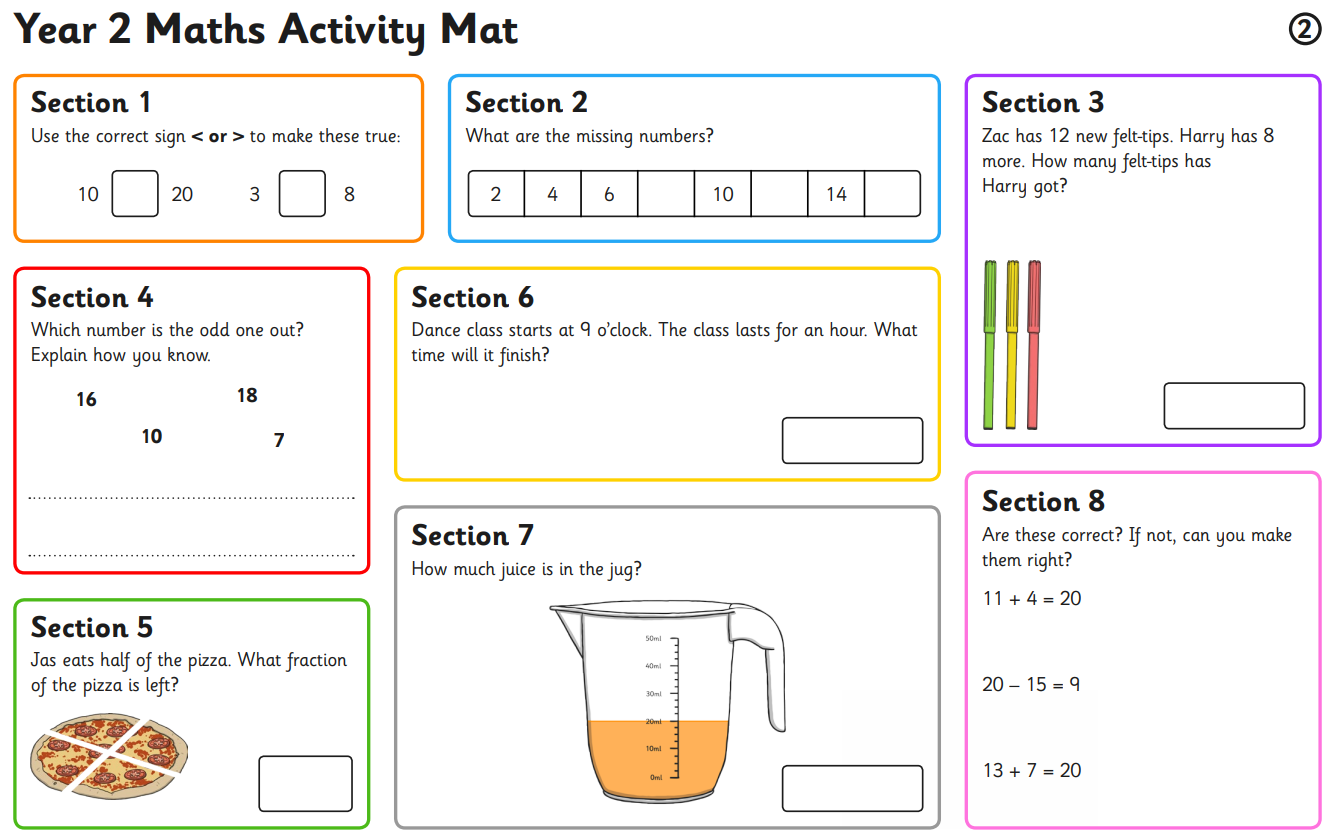 